Come visit SafeSpot!Since we are not normally open to the public, our Open House is a special opportunity to meet our terrific staff, learn what we do and understand the positive impact we have in the lives of abused children.Feel free to bring your friends! SafeSpot Open HouseFriday, May 319 to 11 a.m.4031 Chain Bridge RoadFairfax, VA  22038Parking lot is behind building off Sager Ave.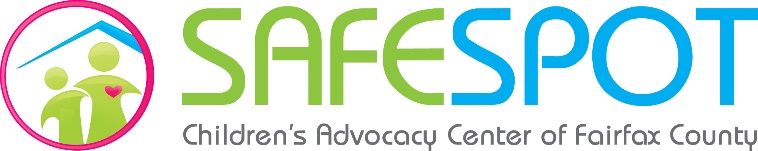 RSVP703.437.5437 orinfo@safespotfairfax.org